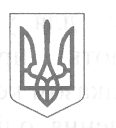 ЖМЕРИНСЬКА  МІСЬКА  РАДА  ВІННИЦЬКОЇ  ОБЛАСТІУПРАВЛІННЯ  ОСВІТИПОЧАПИНЕЦЬКИЙ ЗАКЛАД  ЗАГАЛЬНОЇ  СЕРЕДНЬОЇ  ОСВІТИ І-ІІІ СТУПЕНІВНАКАЗвід    12.07.2022                                         с. Почапинці	№  Про  підсумки  освітньогопроцесу  за  2021-2022  н.р.У відповідності до Законів України «Про освіту», «Про загальну середню освіту»,   Національної доктрини розвитку освіти, Положення про загальноосвітній навчальний заклад, статуту школи педагогічний колектив протягом 2021-2022  навчального року вирішував питання поглиблення та оновлення змісту, форм і методів навчання, працюючи над розв’язанням єдиної методичної проблеми  “ Формуння  інноваційного  освітнього  середовища  на  основі  педагогіки  партнерства  в  умовах реалізації  компетентністного  підходу”. Особливістю 2021-2022 н.р. у закладі була організація освітнього процесу в умовах дотримання протиепідемічних заходів у зв’язку з поширенням коронавірусної хвороби COVID - 19. Затверджено “Типовий порядок організації освітнього процесу в Почапинецькому  ЗЗСО І-ІІІ ступенів  у 2021-2022 н.р. в період карантину у зв’язку з поширенням коронавірусної хвороби COVID - 19”. У першому семестрі учні 1-11 класів навчалися в режимі оффлайн  та на початку другого семестру з 25.01.2022 по 28 .01. 2022 - в  режимі  онлайн (1 - 11 класи). З  01.11.2021 р. учителі  5-11  класів  перейшли  на  ведення  записів  уроків  в  електронних  класних  журналах  на  платформі  «Нові  знання» відповідно  до  розробленого  Положення  та  Інструкції, з  10.01.2022 р. на  ведення  записів  уроків  в  електронних  класних  журналах  перейшли  учителі  1-4  класів. Записи  в  паперовому  варіанті  класних  журналів  не  здійснювалися.Надзвичайною особливістю роботи закладу у 2021-2022 н.р. було проведення освітнього процесу в умовах воєнного стану, введеного Указом Президента України від 24 лютого 2022 року № 64/2022, викликаного початком повномасштабної російсько-української війни. Міністерство освіти і науки України листом від 25.02.2022 №1.3276/22 рекомендувало тимчасово призупинити освітній процес.Тому у закладі  освіти було оголошено канікули для учнів 1-11 класів з 28.02.2022 р. по 13.03.2022 р. і внесено зміни до структури навчального року. Із 14 березня і до завершення навчального року освітній процес у закладі відбувався з використанням дистанційних форм навчання на  платформі  Meet. Використовувалися всі наявні ресурси, у тому числі “Всеукраїнський розклад “ — ресурс, на якому зібрано та упорядковано в щоденний розклад посилання на віртуальні навчальні матеріали “Всеукраїнської школи онлайн”, підручники, психологічні хвилинки, руханки. Для учнів з числа тимчасово внутрішньо переміщених осіб (4 дітей) у нашому закладі було організовано навчання за заявою одного з батьків. У кінці навчального року цим учням на їх прохання було видано супровідний лист із результатами навчання.Незважаючи на усю складність освітнього процесу у 2021-2022 н.р. освітні навчальні програми виконані повністю.     Педагогічний колектив створював умови для формування творчого педагогічного середовища в контексті реалізації науково-методичної проблемної теми. Учителі закладу  освіти  впродовж  навчального  року удосконалювали  педагогічну майстерність, організацію навчального процесу,  працювали  над  розв’язанням проблеми підвищення пізнавального інтересу учнів, розвитку їхньої особистості, творчості, саморозвитку, самопізнання і самореалізації.     Протягом року вчителі  підвищували свій фаховий рівень шляхом проходження курсової перепідготовки   згідно плану – графіка, участі в дистанційних вебінарах, онлайн-начаннях  тощо. Згідно перспективного та річного графіка проходження курсової перепідготовки у 2021-2022 н.р. на базі Вінницької академії безперервної освіти курсову перепідготовку (дистанційно) пройшли вчителі: Клівіцька  Г.М., Перебийніс  А.А. (українська мова і література); Калюжко  Т.І.,Бабійчук  Н.В., Шовкалюк  Г.М., Лавренчук  О.І. (початкові класи); Гуркова  О.В., (мистецтво); Бабійчук  В.П. (образотворче мистецтво); Чудак  Н.І. (історія); Поліщук  С.М.(фізика); Яцкевич  П.І. (інформатика); англійська  мова (Курдибаха  О.Г., Захаревич  Л.В.);Христюк  Т.П. (математика); Войтенко  В.М. (біологія  та  екологія); Губрій  В.П. (фізкультура  та  ЗУ).До кінця 2022 року заплановано проходження курсової підготовки вчителями: Христюк  Т.П. (математика, червень); Шовкалюк  В.Г. (історія, вересень).Усі педагогічні працівники, які у новому 2022-2023 н.р. будуть викладати у 5 класі (НУШ), пройшли підвищення кваліфікації (перший етап — 30 годин, другий етап — 15 годин) як вчителі, які реалізовуватимуть новий Державний стандарт базової середньої освіти.Головні зусилля адміністрації, методичної служби  були направлені на   практичне втілення елементів сучасних педагогічних технологій у роботу педагогів,  допомогу педагогічним  працівникам  у підвищенні їхньої професійної майстерності, створенні морально-психологічного  клімату, який  сприяв би пошуку  кращих технологій  педагогічної праці, ефективній апробації і  втіленню інновацій, узагальненню напрацювань колективу, окремих педагогів.       Протягом згаданого періоду дирекція  та педагогічний колектив проводили цілий ряд заходів, спрямованих на реалізацію Закону України “Про загальну середню освіту”. Дані заходи передбачали організацію обліку дітей віком 5-18 років у мікрорайоні закладу  освіти та охоплення їх навчанням , створення умов для систематичного відвідування учнями школи, забезпечення учнів харчуванням, комплектація групи продовженого дня, забезпечення учнів підручниками, розподіл класів по класних кімнатах, призначення класних керівників. Значну увагу було приділено організації роботи з розвитку здібностей і талантів учнів. З цією метою проводились предметні тижні, шкільні олімпіади, різноманітні конкурси, вікторини. Значна робота проводилась з органами учнівського самоврядування. Заступником директора  з виховної роботи Чудак  Н.І., класними керівниками проводилась  профілактична робота  із запобігання девіантної  поведінки  учнів, організації правовиховної роботи.    Протягом року  на контролі перебували такі питання, як вивчення та виконання всіма працівниками та учнями санітарних правил та правил із техніки безпеки, пожежної безпеки, санітарії та гігієни. На постійному контролі в дирекції перебували питання внутрішньошкільного  життя навчального закладу,  організація контролю за виконанням урядових рішень у галузі освіти, наказів та розпоряджень Міністерства освіти та науки України, власних наказів та річного плану роботи закладу  освіти.     На початок 2021-2022н.р. у закладі  освіти навчалось 118 учнів. Протягом року  прибуло 4 учнів з числа  ВПО, вибуло  0. На кінець року навчалося 122 учнів.Минулого року  навчалось 126 учнів. Порівняно з 2020-2021н. р. кількість учнів зменшилась на 4.       У 2021-2022 навчальному році педагогічний колектив  працював над розв’язанням завдань, поставлених у річному плані. Викладання навчальних предметів здійснювалося у відповідності до освітньої програми закладу  освіти, робочого навчального плану  на 2021-2022 навчальний рік, чинних програм Міністерства освіти і науки України.  Заступником директора школи з навчально-виховної роботи Кремінською  О.І.  здійснювався аналіз виконання навчальних програм , вивчалася система роботи вчителів, зокрема тих, які підлягали черговій атестації, контроль за веденням класних електронних журналів та чинної шкільної документації.    Робочі навчальні плани на 2021-2022 навчальний рік були складені на основі типових освітніх програм: для 1-2-х класів – (Держстандарт початкової освіти 2018 р.), затвердженими наказом МОНУ від 08.10.2019 №1272;для 3-4-х класів – (Держстандарт початкової освіти 2018 р.), затвердженими наказом МОНУ від 08.10.2019 №1273;для 5-9-х класів – за Типовими освітніми програмами загальноосвітніх навчальних закладів ІІ ступеня, затвердженими наказом МОН України від 20.04.2018  № 405; для 10-11х класів – за Типовими освітніми програмами загальноосвітніх навчальних закладів ІІІ ступеня, затвердженими наказом МОН України від 20.04.2018 № 408, у редакції наказу МОН від 28.11.2019 №1493, зі змінами, внесеними наказом МОН від 31.03.2020 №464. Робочий навчальний план складено відповідно затвердженій у закладі освітній програмі:– для 1-4  класів навчальний план для  закладів загальної середньої освіти І ступеня з навчанням українською мовою (за Типовою освітньою програмою розробленою під керівництвом Шияна);– для 5-9-х класів навчальний план для закладів загальної середньої освіти ІІ ступеня з навчанням українською мовою;– для 10-11-х класів навчальний план для закладів загальної середньої освіти ІІІ ступеня.Кількість письмових та усних контрольних робіт відповідала вимогам наказу МОН України «Про затвердження критеріїв оцінювання навчальних досягнень учнів» та методичним рекомендаціям МОН України щодо вивчення навчальних предметів.
            Матеріал з усіх предметів вивчався послідовно; кількість годин, визначених на кожну тему відповідає календарному плануванню.      Оцінювання навчальної діяльності учнів за  рік здійснювалося відповідно до Методичних рекомендацій щодо окремих питань завершення 2021-2022 н.р., затвердженими наказом МОН України від 01 квітня 2022 р. № 290 “Про затвердження методичних рекомендацій щодо окремих питань завершення 2021-2022 навчального року”.У 2021-2022н.р. навчалося  122 учні, з яких атестовано 91 учень.Середній кількісний показник рівня навчальних досягнень такий:Високий рівень -   1  учень   (  1 %);Достатній рівень -    22учні  (  24 %);Середній рівень   -   58 учнів  ( 64 %);Початковий рівень   -  6учнів  (  17%).Середній  показник успішності  по закладу становить 89%.Базова  середня  школа  нараховує 62 учні, якість знань 25% (на  5%  більше  ніж  у минулому  році). На високому рівні навчається 0 учнів ( на одному рівні з  минулим роком), на достатньому 15 учнів – 25% (на  5%  більше  ніж  у минулому  році), на середньому 43 учнів - 70% (на одному рівні з  минулим роком),  на початковому  4 учні – 7%, що  на 4% менше ніж у минулому році. Учнів старшої  школи  – 25. Якість знань –32% (на одному рівні з  минулим роком). На високому рівні  навчається 1 учень – 4%,  на достатньому 7 учнів -  28 % ( на 4%  менше  порівняно  з  минулим  роком), на середньому  15 учнів- 60% ( на 23% більше  порівняно  з  минулим роком), на початковому рівні  навчається 2 учні – 8% ( на 24% менше порівняно з минулим роком).По завершенню 2021-2022 н.р. учні 1- 10 класів переведені на  наступний  рік  навчання. 14 учнів 11 класу випущено з  закладу  освіти.Відповідно  до  наказу  МОН  України  від  28.02.2022  року  № 232  «Про  звільнення  від  проходження  державної  підсумкової  атестації  учнів, які  завершують  здобуття  початкової  та  базової  загальної  середньої  освіти  у, 2021/2022 навчальному  році» учні 4,9 класів були звільнені від проходження ДПА у зв`язку з початком повномасштабної російсько-української війни. Відповідно  до Закону  України  «Про  внесення  змін  до  деяких  законів  України  щодо  державних  гарантій  в  умовах  воєнного  стану, надзвичайної  ситуації  або  надзвичайного  стану», Закону України «Про внесення змін до деяких законодавчих актів України в сфері освіти» від 24 березня 2022 року№2157 І-Х, наказу  Міністерства  освіти  і  науки  України  від  28  березня  2022 р. № 274  «Про  деякі  питання  організації  здобуття  загальної  середньої  освіти  та  освітнього  процесу  в  умовах  воєнного  стану  в  Україні» були звільнені  від проходження  державної  підсумкової  атестації та  зовнішнього  незалежного  оцінювання  учні  11  класу. Проте всі випускники були вчасно зареєстровані на проходження ЗНО -2022. Але режим воєнного стану вніс свої корективи, і реєстрація на ЗНО дає змогу одинадцятикласникам пройти мультипредметний тест (українська мова, історія України, математика) у липні 2022 року для вступу до вищих навчальних закладів.  Всі 12 випускників  9 класу отримали свідоцтва про базову середню освіту  та 14 випускників 11 класу  отримали свідоцтва  про  повну  загальну  середню  освіту.     Методична робота в 2021-2022 навчальному році проводилась відповідно до наказу   «Про організацію методичної роботи з педагогічними кадрами в 2021-2022 навчальному році».   У змісті методичної роботи з педагогічними кадрами пріоритетними напрямами були впровадження Державних стандартів,  вивчення та запровадження концепції НУШ, інноваційних технологій навчання  і виховання, комп’ютеризації й інформатизації  освітнього процесу.Головною метою методичної роботи є надання реальної дієвої допомоги педагогічним кадрам у розвитку професійної майстерності, активізація творчого потенціалу кожного вчителя, формування вчителя-дослідника, конкурентоспроможного фахівця з високим рівнем професіоналізму, методичної та загальної культури, впровадження державних стандартів освіти.У 2021-2022 навчальному році було організовано всі необхідні заходи щодо атестації педагогічних працівників. Атестація пройшла згідно плану. Проведено ряд відкритих уроків і  виховних годин учителями, які атестувались. У 2021-2022н.р. атестувалося  4 учителів:- Шовкалюк  Галина  Мирославівна,вчителька  початкових  класів, підтверджено кваліфікаційну категорію “Спеціаліст вищої категорії;- Калюжко  Тетяна  Іванівна, вчителька  початкових  класів, підтверджено кваліфікаційну категорію “Спеціаліст першої категорії”;- Гуркова  Оксана  Вячеславівна, вчителька музичного  мистецтва, підтверджено кваліфікаційну категорію “Спеціаліст першої категорії;- Курдибаха  Оксана  Григорівна, вчителька  англійської  мови, підтверджено кваліфікаційну категорію «Спеціаліст».    Аналіз якісного складу та освітнього рівня педагогічних працівників школи дозволяють зробити висновок про можливість проведення освітнього процесу на високому рівні.Учителів вищої кваліфікаційної категорії – 8, що  становить  44%;І кваліфікаційної категорії – 8, що  становить  44%;ІІ кваліфікаційної категорії– 1, що  становить  6%;спеціаліст – 1, що  становить  6%Має педагогічне звання «Старший учитель» - 1 учитель.  Протягом 2021-2022 н.р. було  здійснено  моніторинг стану навчання з математики  та  української  мови. Результати узагальнено відповідними наказами по закладу  освіти.       Протягом навчального року  проводились тижні навчальних предметів, результати яких взято до уваги.       Проводилась профорієнтаційна робота серед випускників 9,11 класів.Здійснювалась індивідуальна і групова методична робота, проводились науково-практичні  семінари, оперативні наради з педагогічним колективом і  окремими працівниками з різних питань освітнього процессу.    Важливим елементом освітнього процесу залишалася виховна робота, контроль за якою здійснювала заступник директора  з виховної роботи  Чудак  Н.І.Протягом 2021-2022 навчального року виховну діяльність було організовано з урахуванням основних положень Конституції України, згідно з Законами України «Про освіту», «Про загальну середню освіту», «Про мови в Україні», «Про охорону дитинства»,  «Про попередження насильства в сім’ї», наказу МОН України  від 16.06.15 року «Про затвердження Концепції національно-патріотичного виховання дітей і молоді, Заходів щодо реалізації Концепції національно-патріотичного виховання дітей і молоді та методичних рекомендацій щодо національно-патріотичного виховання y загальноосвітніх навчальних закладах»,а також згідно Національної Стратегії розбудови безпечного і здорового освітнього середовища у новій українській школі, програми «Нова українська школа. У поступі до цінностей», концепції виховної роботи закладу  освіти та  річного плану роботи  на 2021 – 2022 навчальний рік.       Навчальний заклад у виховній діяльності визначив систему завдань:– виховання громадянина України, цілісної моральної особистості зрозвинутими гуманістичними рисами, підготовленої до життя в існуючихсоціальних умовах;– посилення контролю за станом соціального захисту неповнолітніх, охороною прав учнів, у тому числі пільгових категорій;– формування громадянина-патріота України, підготовленого до життя, з високим рівнем моральності;–  формування стійких позитивних морально-етичних переконань у дітей; – розвиток україномовного освітнього і культурного простору;– створення умов для самореалізації особистості відповідно до її здібностей,суспільних та власних інтересів;– виховання в учнів свідомого ставлення до свого здоров’я та здоров’я інших громадян, формування гігієнічних навичок і засад здорового способужиття, збереження і зміцнення фізичного та психічного здоров’я;– організація виховної діяльності через органи учнівського самоврядування.      Зазначені завдання вирішуються завдяки роботі з реалізації виховних планів роботи класних керівників; навчанню в гуртках, секціях, створенню особливого середовища, яке дає дитині можливість пробувати, вибирати і приймати самостійні рішення; усвідомленню педагогічної ідеї, що головною цінністю є дитина, а головним критерієм виховання є особистість випускника.       Виховну роботу побудовано за місячниками. Це дозволяє зосередити сили учасників виховного процесу на спільній темі і організовувати роботу цілеспрямовано.       Методичним супроводженням виховної роботи в навчальному закладі є засідання методичного об’єднання класних керівників 5-11 класів, виступи класних керівників на педагогічних радах, нарадах при директорі.  В  роботі  з  класними  керівниками головна увага приділялася проблемі творчого підходу до виховного процесу в умовах інноваційного розвитку,виховання в учнів патріотичних та загальнолюдських цінностей,забезпечення злагодженості дій школи і сім’ї у вихованні учнів,профілактики дитячої безпритульності та бездоглядності, забезпечення умов щодо збереження здоров’я учнів, попередження булінгу та запобігання всім видам дитячого травматизму.У практиці роботи впроваджуються такі виховні інноваційні технології, як інтерактивні методи та форми діяльності, які ставлять за мету не нав’язування правил і норм та примусове їх виконання, а створення умов для  осмислення суті моральних правил і норм, їх доцільності, добровільного сприйняття, творчого застосування, набуття досвіду морально-ціннісного ставлення до самого себе, до людей, до навколишнього світу.      Планування виховної роботи класними керівниками – один із головнихфакторів успішного виховного процесу.Класні керівники складають психолого-педагогічні характеристикикласу, формують чіткі цілі та завдання роботи з учнями, планують заходи з безпеки життєдіяльності, виховні бесіди, класні години, спортивні заходи, подорожі та екскурсії у відповідності до річного плану роботи закладу. Виховні заходи висвітлюються у вайбер групах, соціальних мережах, на сайті закладу  освіти.Протягом 2021/2022 навчального року класними керівниками та вчителями-предметниками була проведена робота щодо реалізації Концепції національно-патріотичного виховання дітей та молоді. В рамках національно – патріотичного виховання  проводяться виховні години, бесіди, темами яких є:·    святкування знаменних дат;·    ознайомлення з історією рідного краю;·    ознайомлення зі звичаями і традиціями українського народу;·    знайомство видатними людьми України тощо.               Учнівське самоврядування в школі – спосіб організації учнівського колективу, що забезпечує комплексний виховний вплив на дітей шляхом залучення їх до усвідомленої та систематичної участі у вирішенні важливих питань особистого життя класу, школи. Тому лідери учнівського самоврядування є ініціатором різноманітних заходів.Протягом навчального року адміністрацією та класними керівниками була проведена певна робота з батьками:-​ онлайн- зустрічі з батьками;-​ тримався зв’язок з батьками через щоденник;-​ залучалися до участі в проведенні ремонтних робіт;-​ працювала  рада  школи.      Серед недоліків можна виділити недостатній рівень системності в роботі формування відносин «батьки – вчителі». Деякі батьки мало цікавляться успішністю та поведінкою та станом здоров’я своїх дітей. Бажано, щоб надалі батьки більше співпрацювали з адміністрацією закладу  освіти, класними керівниками та вчителями предметниками,  у зацікавленні результатів збереження здоров’я дітей, їх успішності та поведінки, так і в залученні їх у позакласних та позашкільних формах виховної діяльності, розвитку здібностей і талантів.       Класним керівникам необхідно частіше спілкуватися з батьками, щодо виховання дітей, спонукати їх щодня цікавитись їх справами та продовжувати працювати за проблемою – створення позитивного клімату в класних колективах шляхом співробітництва педагогічного колективу та батьківської громадськості. Зрозуміло, що умови  війни  та  дистанційне  навчання вносять свої корективи, але налагодження співпраці з батьківською громадськістю – є першочергове завдання навчального закладу.  Класним керівникам слід більше уваги приділяти  вихованню естетичних смаків учнів, їх зовнішньому вигляду, формуванню колективізму, небайдужості, культури поведінки, вмінню виступати перед аудиторією та ін. (особливо під час проведення відкритих виховних заходів). Усе це необхідно для розвитку індивідуальних здібностей дитини, її особистості.Отже, слід зазначити, що проведена робота в навчальному закладі в2021-2022 навчальному році знаходиться на належному рівні. Головна увагаприділялася формуванню громадянина – патріота України, створення умовдля самореалізації особистості відповідно до її здібностей, суспільних тавласних інтересів, виховання громадянина з демократичним світоглядом ікультурою, який не порушує прав і свобод людини, виховання в учнівсвідомого ставлення до свого здоров’я, формування належних гігієнічнихнавичок і засад здорового способу життя, зміцненню фізичного здоров’ядітей («веселі старти», спортивні естафети, змагання між класами з різнихвидів спорту), розвитку творчих здібностей для задоволення морально-духовних запитів через участь у різноманітних конкурсно-ігрових програмах, святах, фестивалях, створенню сприятливого психологічного мікроклімату, створенню умов для задоволення соціальних проблем – залучення до активної творчої діяльності дітей всіх соціальних груп     В навчальному закладі  проводилась значна робота з організації фінансово-господарської діяльності. Зокрема , станом  на серпень 2021 року :Замінено  вхідні  двері  біля  шкільної  їдальні.  Перероблено  стелю  на  кухні.Зроблено  перегородку  із  новими  дверима  на  кухні.Залито  бетонні  доріжки  на  шкільному  подвір’ї.Проведено  поточний  ремонт  усіх  шкільних  приміщень  (фарбування, поновлення  фону  стін  та  інше).Впорядковано  квітники, пришкільну  територію.Протягом 2021/2022 н.р.  заклад освіти отримав за рахунок бюджетних коштів:Миючі засоби, дез. засоби, запчастини для шкільних автобусів.Здійснено закупівлю  фарб для ремонту шкільних  приміщень. У цьому навчальному році матеріально-технічну базу закладу  освіти було поповнено новими  партами, ноутбуком, набором дидактичного матеріалу для 1 класу НУШ  та  6  ноутбуками  для  учителів. Підключено  заклад  освіти  до  швидкісного  інтернету.Було закладено у бюджет Жмеринської  міської ради кошти на  придбання сучасного обладнання  для  харчоблоку.Та всі плани порушила війна...Незважаючи на складність усієї ситуації у 2021-2022 н.р., весь колектив  продовжував приділяти увагу естетичному оформленню навчального закладу. Подвір'я  прибране, доглянуте,  покошено газони, доглянуті  квітники.Кожен  рік  виконуються  капітальні  та  косметичні  ремонти,  є  висновки державної  санітарно –епідеміологічної  служби  про  відповідність  приміщень вимогам санітарних норм і правил, дозвіл пожежної частини. Важливою складовою збереження здоров’я дітей є збалансоване харчування,організації  якого у роботі закладу освіти  надається  великого значення. З  10.01.2022 р. в   закладі  освіти  харчування  здійснювалося  за новим  меню  по Клопотенку.Харчуванням  охоплено 90 дітей, що становить 76 %, з них:- 32учні пільгових категорiй, якi мають право на безкоштовне харчування вiдповiдно до чинного законодавства (вартість харчодня15 грн.);- для  33 учнів  початкової  школи  (1-4 кл.) передбачене  гаряче  харчування на суму 15 грн.- для учнів 5-11 класів ( вартість харчо дня 15 грн.) – спонсорські кошти батьків. - для  учнів  1-4  класів  групи  подовженого  дня ( вартість харчодня15 грн.) – спонсорські кошти батьків.Здійснювався  контроль  за  дотриманням  на  харчоблоці санітарних вимог щодо  прибирання,  миття  посуду,  видачі  готової  їжі.  Їдальня  в належній  кількості  забезпечена  миючими  та  дезінфікуючими  засобами, проводиться  щоденне  прибирання  з  дезінфекцією  відповідно  до  санітарних  правил  та  вимог,  посуд  миється  із  застосуванням дозволених миючих засобів. Їдальня  потребує  повного  оновлення  посудом.Медичне обслуговування  працівників закладу  освіти організовано відповідно до нормативно-правової бази.Для медичного забезпечення учнів та працівників у ІІ  семестрі  введено  0,5 ст. шкільної медичної сестри.Щорічно діти проходять медичне обстеження. Відповідно до результатів медичного огляду дітей, на підставі довідок лікувальної установи формуються спеціальні медичні групи, а також уточнені списки учнів підготовчої, основної, спеціальної групи та групи звільнених від занять фізичною культурою на навчальний рік. Відповідно до цих списків видається наказ по закладу  освіти. Так  до  підготовчої  групи  віднесено  27  учнів  (23%), до  спеціальної  групи  віднесено  11  учнів  (9,3%), до  основної  групи  віднесено  80  учнів  (68%).Медичне обслуговування працівників школи здійснюється на базі  центральної районної поліклініки. Проходження медогляду фіксується у медичних книжках відповідного зразка. Перед  початком  нового  2021-2022  н.р. всі  працівники  закладу  освіти, окрім  2  техпрацівниць,  отримали  щеплення  проти  коронавірусної  хвороби, що  надало  нам  можливість  організувати  освітній  процес з  01.09 в  режимі  онлайн.Робота охорони праці, безпеки життєдіяльності, виробничої санітарії, профілактики травматизму у побуті і під час освітнього процесу визначається у діяльності педколективу як одна із пріоритетних і проводиться відповідно до Законів України “Про охорону праці”, “Про дорожній рух”, “Про пожежну безпеку”, державних санітарних правил і норм улаштування, утримання загальноосвітніх навчальних закладів та інших численних нормативних актів, які регламентують роботу закладу  з цих питань. Стан цієї роботи знаходиться під постійним контролем адміністрації.На початку навчального року, напередодні канікул проводяться інструктажі з безпеки життєдіяльності серед учнів. Регулярно проводяться цільові інструктажі з учнями перед екскурсіями, спортивними змаганнями.У школі є в наявності необхідні журнали з реєстрації всіх видів інструктажів з питань охорони праці. Питання охорони праці та попередження травматизму неодноразово обговорювалося на нарадах при директору, на  засіданні  педради. У школі розроблено заходи щодо попередження травматизму учнів, проводиться відповідна робота і з вчителями та обслуговуючим персоналом. У  2021-2022  н.р. нещасних  випадків та  травм  серед  учнів  та  працівників  не  було.Важливою  умовою  успішної  діяльності закладу  освіти  є  чітке,  конкретне планування   освітнього процесу.      Воно забезпечує цілеспрямованість у роботі всіх підрозділів, створює умови для організації роботи педагогічного  та  учнівського  колективів,  раціонального  використання  часу. Плануємо проведення реальних і оптимальних заходів, які можна провести і які забезпечують рівномірний ритм роботи закладу протягом року.         В 2022-2023  навчальному році педагогічний колектив школи  продовжить  роботу над темою «Формуння  інноваційного  освітнього  середовища  на  основі  педагогіки  партнерства  в  умовах реалізації  компетентністного  підходу».Для того, щоб добитися максимальної  реалізації даної проблеми  дирекції, всьому  педагогічному колективові необхідно працювати в новому навчальному році над розробкою методів проектів навчання та виховання, постійно оновлювати форми  і методи проведення уроків, зокрема, із  застосуванням технологій   дистанційного навчання, запроваджуючи і використовуючи новітні освітні інструменти  та засоби особистісного розвитку вчителів та учнів.     Крім цього,  необхідно постійно використовувати інтерактивні методи навчання та виховання, утілювати в практику роботи перспективні педагогічні ідеї з цієї проблеми. Втілення даної проблеми в життя  передбачає також  роботу з обдарованими дітьми, постійно поповнювати банк даних, впровадження в роботу особистісно-орієнтованого підходу та інтерактивних  технологій навчання учнів, удосконалення системи методичної роботи з вивчення, узагальнення передового педагогічного досвіду вчителів закладу та району.     У навчальному році педагогічний колектив навчального закладу буде працювати над створенням рівних можливостей для дітей у здобутті якісної освіти, над оновленням змісту та форм організації  освітнього процесу, спрямованого на особисту орієнтацію формування загальнолюдських та національних цінностей, формування здорового способу життя, розвиток творчого потенціалу дітей і педагогів через запровадження освітніх інновацій, інформаційних технологій, педагогіку співробітництва.    Орієнтація на здоровий спосіб життя відбуватиметься у всіх ланках освітнього процесу, стане змістом і засобом освіти виховання здорової особистості.Виходячи  з  вищесказаного,НАКАЗУЮ:1.Вважати  якість навчальної  роботи  закладу  освіти  за  підсумками  2021/2022  навчального  року  задовільною.2.Заступнику  директора  з  навчально-виховної  роботи  Кремінській  О.І.:2.1. Проаналізувати  результати  навчальної  роботи  учнів  за  2021/2022  навчальний  рік  урозрізі  навчальних предметів, підсумки  обговорити  на серпневій  педраді, засіданнях  шкільних  методичних  об’єднань.                                                                              Серпень, вересень  2022 р.2.2. Тримати  на контролі:- дотримання  Критеріїв  оцінювання  навчальних  досягнень  учнів у  системі  загальної  середньої  освіти,Інструкції  з  ведення  класних електронних журналів учнів  1-11  класів;- оцінювання  результатів навчальних досягнень  учнів  на  позитивному  принципі з урахуванням рівняїх  досягнень.  Протягом  2022/2023 н.р.2.3.Активізувати  індивідуальну консультаційну  роботу  зі старшокласниками, спрямовану  на  поглиблення знань з  базових  дисциплін.                                                                        Протягом  2022/2023 н.р.3. Класним керівникам  1-11  класів:3.1. Довести  до  відома  батьківської  громадськості  підсумки  навчальних  досягнень  учнів  за  2021/2022  навчальний  рік.    Серпень  2022 р.3.2. Посилити  контроль за  учнями, які  потребують особливої  уваги, своєчасно  повідомляти батьків про  успіхи  у навчанні  їх  дітей.                                                                               Протягом  2022/2023 н.р.4. Учителям-предметникам:4.1. Використовувати  інноваційні  форми  контролю  за  рівнем засвоєння навчального  матеріалу.                                      Протягом  2022/2023 н.р.4.2. Залучати учнів до активної  діяльності  під час формування нових  знань.                                                                             Протягом  2022/2023 н.р.4.3.Під  час  організації  освітнього  процесу  вчителям  на  кожному  уроці  слід  особливу  увагу  приділяти  завданням  на  формування  в  учнів  умінь  аналізувати, порівнювати  та  узагальнювати  навчальний  матеріал  на  всіх  етапах  уроку.                                                      Протягом  2022/2023 н.р.4.4.Застосовувати  на  уроках  проектні технології, завдання  на розвиток  критичного мислення, дослідницько-пошукові  завдання.                                                                              Протягом  2022/2023 н.р.4.5. Надати  допомогу  учням, які  мають  початковий  та  середній  рівень  навчальних  досягнень.                                       Протягом  2022/2023 н.р.5. Координацію  роботи  за  виконанням даного  наказу покласти  на  заступника директора  з  навчально-виховної  роботи  Кремінську  О.І.6. Контроль  за  виконанням  даного  наказу  залишаю  за  собою.                                             Директор  ЗЗСО                  Валерій Шовкалюк                                          З  наказом ознайомлена            О. Кремінська